FORMAS GEOMÉTRICAS             Em um espaço amplo, com pedaços de papelão ou folhas sulfite, a criança deverá desenhar 4 formas geométricas diferentes. Fazer 2 de cada, exemplo: 2 quadrados, 2 círculos, 2 triângulos, 2 retângulos. Dispor eles sobre o chão de forma alternada para que a criança ande sobre eles. A criança vai escrever os nomes das formas geométricas e retirar um papel para realizar a atividade. Primeiro ela dirá o nome da figura, depois pisará sobre ela. Repetir até que ela consiga lembrar todos os nomes, dica: se preferir as formas podem ser desenhas no chão como no exemplo: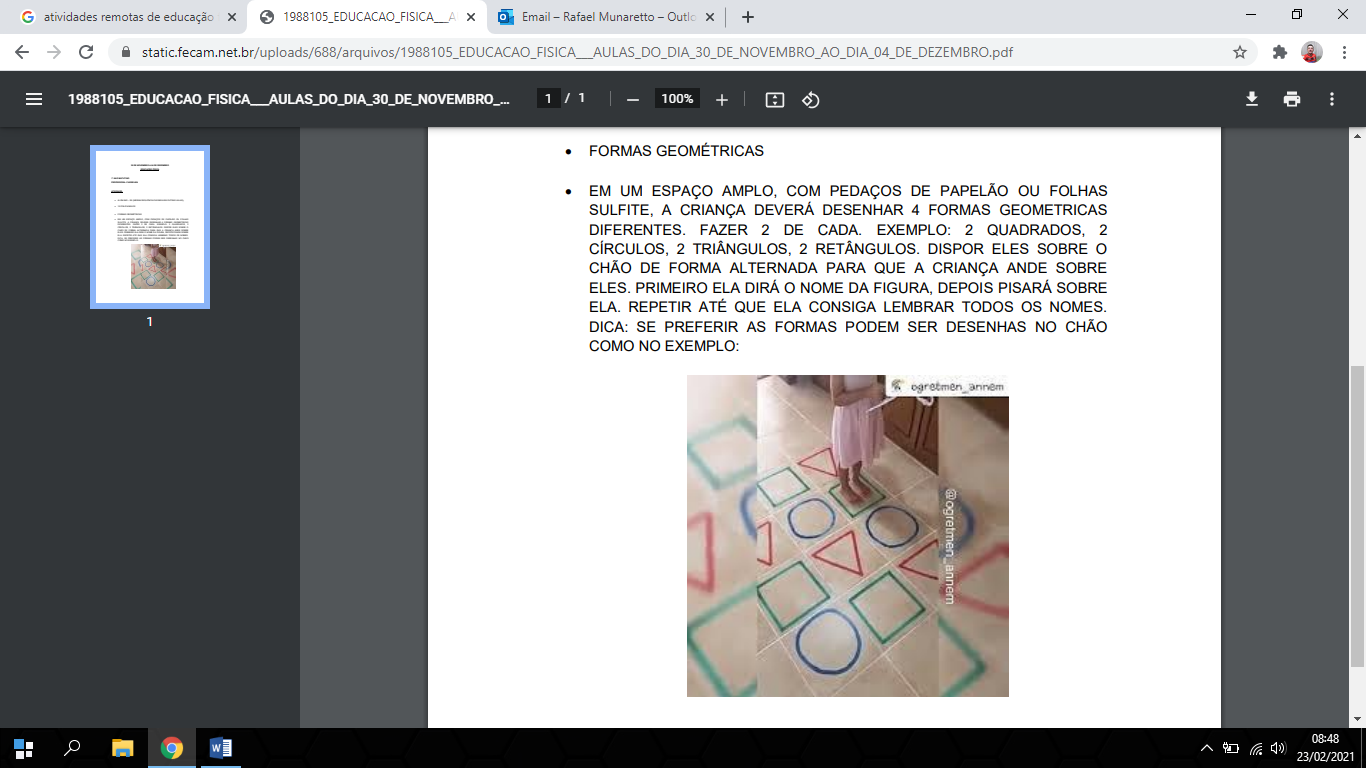 Escola Municipal de Educação Básica Augustinho Marcon.Catanduvas, março de 2021.Diretora: Tatiana Bittencourt Menegat. Assessora Técnica Pedagógica: Maristela Apª. Borella Baraúna.Assessora Técnica Administrativa: Margarete Petter Dutra.Professor: Rafael MunarettoDisciplina: Educação Física Aluno(a): ___________________________________________Turma: 2º ano 